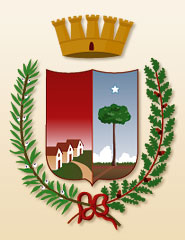 CITTA’  DI  TRICASEProvincia di LecceMANIFESTAZIONE DI INTERESSECARTELLONE DEGLI EVENTI 2021Il/La sottoscritto/a __________________________________________________nato il ________________a _____________________________________, residente a ______________________________________in Via ________________________________________ codice fiscale ______________________________,P. IVA _______________________________ telefono___________________________________________,PEC: _________________________________________; e-mail____________________________________;in proprio/nella qualità di ___________________________________________PROPONEDi realizzare, nell’ambito del costituendo Cartellone degli eventi 2021, l’iniziativa di seguito descritta:Titolo iniziativa____________________________________________________________________________________________________________________________________________________________________________________________________________________________________________________________________Area di intervento (indicare si tratta di spettacolo teatrale, musicale, incontro, dibattito, presentazioneLibri o altro)_____________________________________________________________________________________________________________________________________________________________________________________________________________________________________________________________________Breve descrizione dell’iniziativa_____________________________________________________________________________________________________________________________________________________________________________________________________________________________________________________________________Luogo di svolgimento_____________________________________________________________________________________________________________________________________________________________________________________________________________________________________________________________________Tipologia del servizio richiesto per lo svolgimento dell’iniziativa_____________________________________________________________________________________________________________________________________________________________________________________________________________________________________________________________________Soggetto proponente (indicare si stratta di persona singola, ovvero associazione, comitato, impresa etc)_____________________________________________________________________________________________________________________________________________________________________________________________________________________________________________________________________Sede sociale_____________________________________________________________________________________________________________________________________________________________________________________________________________________________________________________________________Codice fiscale/partita IVA_____________________________________________________________________________________________________________________________________________________________________________________________________________________________________________________________________Il sottoscritto dichiara, altresì, di essere informato che, ai sensi del D. Lgs. n. 196/2003 e s.m.i., i dati forniti e raccolti in occasione del presente procedimento saranno oggetto di tra􀆩amento da parte del Comune diTricase esclusivamente per le finalità connesse alla procedura in oggetto e saranno conservati negli archivi dell'Amministrazione Comunale.Luogo e data__________________________________ (Firma)__________________________